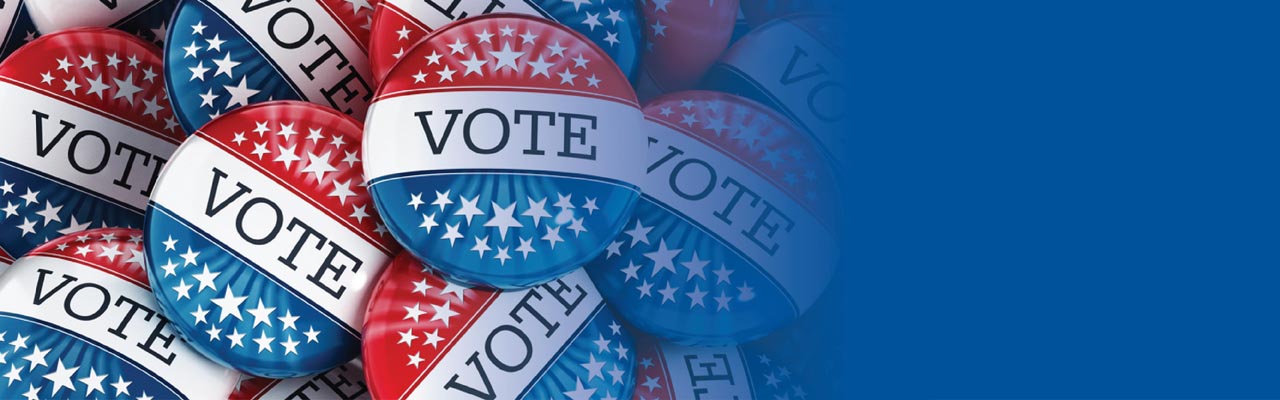 ANY MISSOURIAN CAN VOTE BY MAIL!In an effort to prevent the spread of COVID-19, Governor Mike Parsons signed Senate Bill 631 into law earlier this year.ANY MISSOURIAN CAN VOTE BY MAIL ON NOVEMBER 3, 2020To vote, simply send an application to your local election authority with a copy of an acceptable form of identification. Acceptable forms of identification can be a Missouri driver’s license, a utility bill or bank statement, a student ID from a Missouri college or university, etc.For more information or to obtain an application visit: https://www.sos.mo.gov/elections/govotemissouri/howtovote#Absentee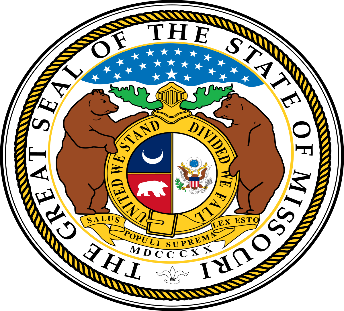 